DOMINGO 27 DE FEBRERO CONCURSO DE DISFRACES.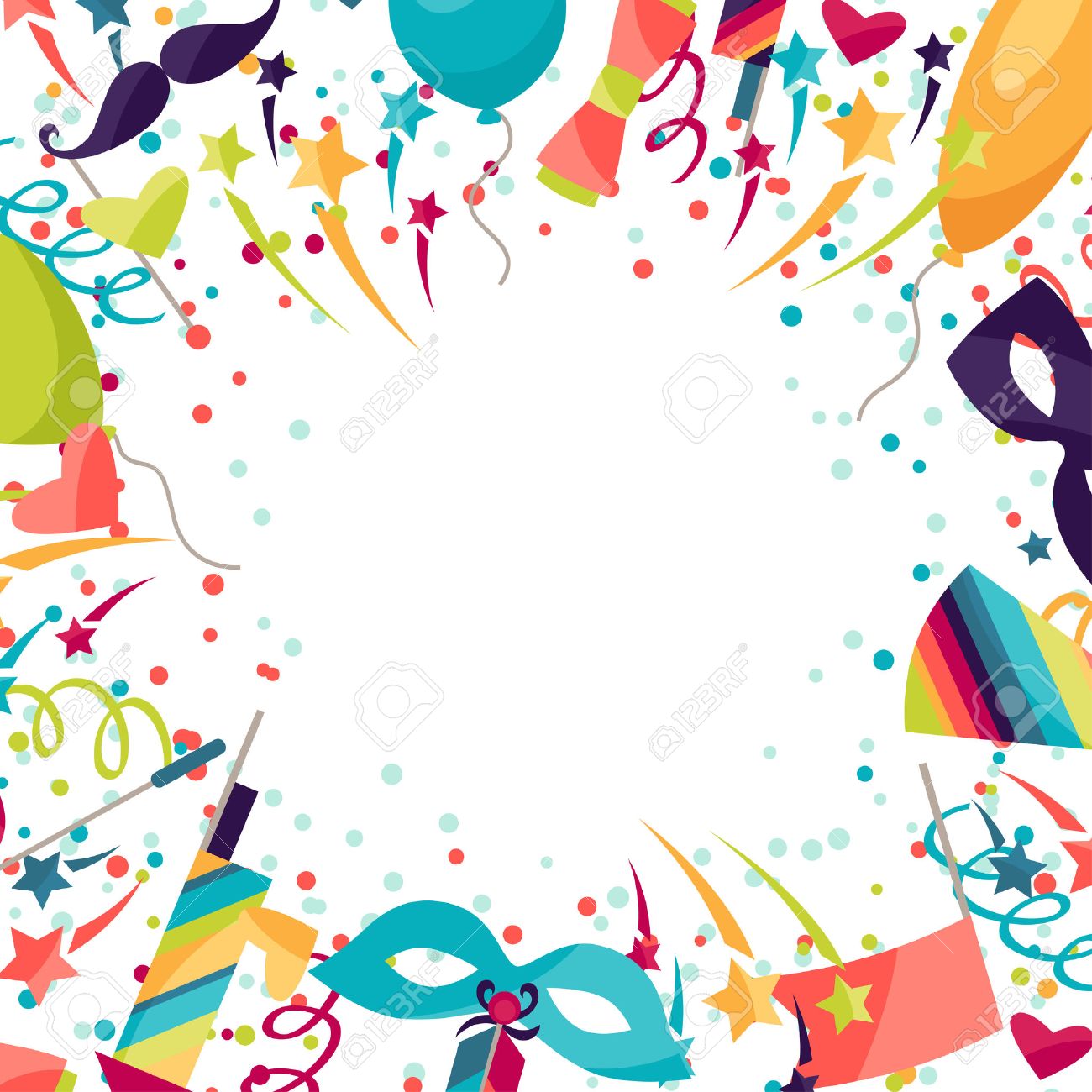 LUGAR DE ENCUENTRO: PLAZA MAYOR.HORA: 17:00HVARIAS CATEGORÍAS PARA PODER PARTICIPAR.BASES DISPONIBLES EN EL AYUNTAMIENTO.HAY PREMIOS A LOS MEJORES DISFRACES.AL FINALIZAR, HABRÁ CONVITE DE DULCES PARA TOD@S.